CLUBKAMPIOENSCHAP ’t SAS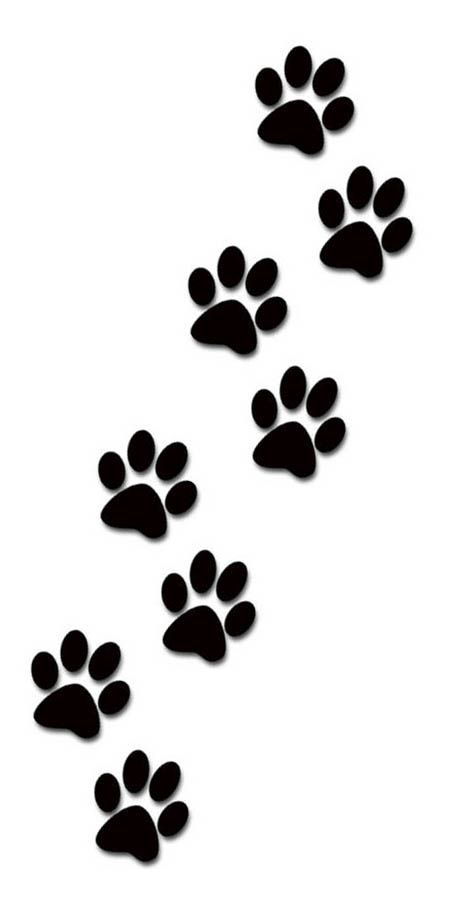                16 JUNI  2024INSCHRIJVEN KAN TOT EN MET WOENSDAG 5 JUNI 2024Naam/voornaam geleider:…………………………………………..Naam hond : ….…………………………….                  Klas :……..Deelnemers aan de barbecue hebben de keuze uit 3 pakketten, die u zelf mag samenstellen. Brood, groentjes en sausjes zijn steeds inbegrepen. U hebt de keuze uit 1,2 of 3 stukken vlees, gelieve ook te vermelden wie er wel of geen lid is. Prijzen zijn respectievelijk 10,15 en 18 € voor onze leden en 13,18 en 21 € voor NIET leden. Hopelijk zien we elkaar dan voor een gezellig samenzijn en een ontspannende wedstrijd! Wij kijken er alvast naar uit!Bedankt vanwege de voltallige organisatie! BETALEN BIJ INSCHRIJVING  VOORNAAM        NAAMLIDNR.  1st  2st   3st                                 GEMARINEERD SPEK                                      HAMBURGER                                              SATE                                           KIPFILET                                     BALLETJESSATE                                        CHIPOLATA                                                                                        TOTAAL :